To be sent by 31st  March  to: Tony Bray, 14 Ridge Avenue, Marple, Cheshire, SK6 7HJ, UK	           or by email to:  tony.bray@coscan.org.ukSuccessful applicants will be notified by the end of May.If you have any questions about this form or the travel award, please contact:Tony Bray	   tony.bray@coscan.org.uk	     	tel: 07778 648082 or Hugh Williamson hugh.williamson@coscan.org.uk	tel: 07757 021364 NAME 		................................................................................................................ ADDRESS  	.......................................................  Alternative contact address  .........................................						     (e.g. parental)		.......................................................              .......................................................………		.......................................................              .......................................................………		………………………………………..     	    ………………………………………………. TEL.NO.	......................................................               ………………………....................... e-mail		...........................................................  [Please write clearly.] DATE OF BIRTH	.............................................................NATIONALITY		…………………………………………… FURTHER DETAILS ABOUT THE APPLICANT: Education, work experience, previous travel, etc.											       P.T.O.  DETAILS ABOUT THE PROJECT Please circle the Scandinavian countries to be visited:  Denmark         Faroes         Finland         Greenland         Iceland         Norway         Sweden  Dates:       from ..............................................  to .......................................................... Purpose of journey (language course, expedition, scout camp etc.- give some detail) .......................................................................................................................................……………… .......................................................................................................................................………………Costing details (in pounds; estimated, if necessary)      		travel  	………………..	    	 	fees 	………………..			     other (please specify)	…………………			     Already raised: ..……………...                   Total cost: 	................…....		      Remaining to be raised:  .………………… Other details (reason for journey, method of travel, how you propose to raise - or have already raised - money, and any  other information you think is relevant):If you are going as a member of a group, please give its name: ………………………………………….……………………………………………………………………………………………………………………. How did you find out about the CoScan Travel Award?  (Please be as specific as you can, particularly about grant directories, organisations, websites, etc.) Date:		........................................................... Signature:	.............................................................................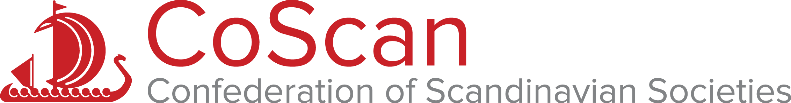 TRAVEL AWARDAPPLICATION FORM